Государственное бюджетное общеобразовательное учреждение Самарской области средняя общеобразовательная школа «Образовательный центр» с. Лопатино муниципального района Волжский Самарской области структурное подразделение«Детский сад»Непосредственная образовательная деятельность в подготовительной группеИзобразительная деятельностьИнтеграция образовательных областей«Художественное-эстетическое развитие»,«Социально-коммуникативное развитие»,«Познавательное развитие»«По мотивам хохломской росписи»Воспитатель: Артемьева О. В.П.НПС «Дружба», 2014г.Программное содержание.   Развитие интереса к различным видам изобразительной деятельности; совершенствование умений в рисовании  волнистых линий, коротких завитков и травинок слитными, плавными движениями. Упражнять в рисовании тонких плавных линий концом кисти. Закреплять умение равномерно чередовать ягоды и листья на полосе. Развивать чувство цвета, ритма, композиции; умение передавать колорит хохломской росписи. Развитие общения и взаимодействия ребенка с взрослыми и сверстниками.Материалы. Хохломские изделия. Слайды с изображением элементов хохломской росписи. CD проигрыватель(звуки тихой и ритмичной музыки).Лист белой бумаги (на каждого ребенка), краски, кисти, банка с водой, салфетка (на каждого ребенка).Связь с другими занятиями и видами деятельности. Знакомство с народным декоративно-прикладным искусством. Беседы о хохломской росписи, рассматривание изделий.Методические приемы.1 Игра «Отгадай загадку».Резные ложки и ковши              	Ты разгляди-ка, не спеши.	         Там травка вьется и цветы	                                                            Растут нездешней красоты.   Блестят они, как золотыеА может солнцем залитые.                                       (Хохлома)Рассмотреть с детьми хохломские изделия, узоры на них, отметить колорит хохломы: золотой, черный, красные и оранжевые ягоды; зеленая, черная, желтая (в зависимости от фона) травка.Рассмотреть слайды с изображением элементов хохломской росписи, образец узора, проанализировать ритмичное расположение одинаковых элементов. Показать прием проведения волнистой линии и завитка концом кисти.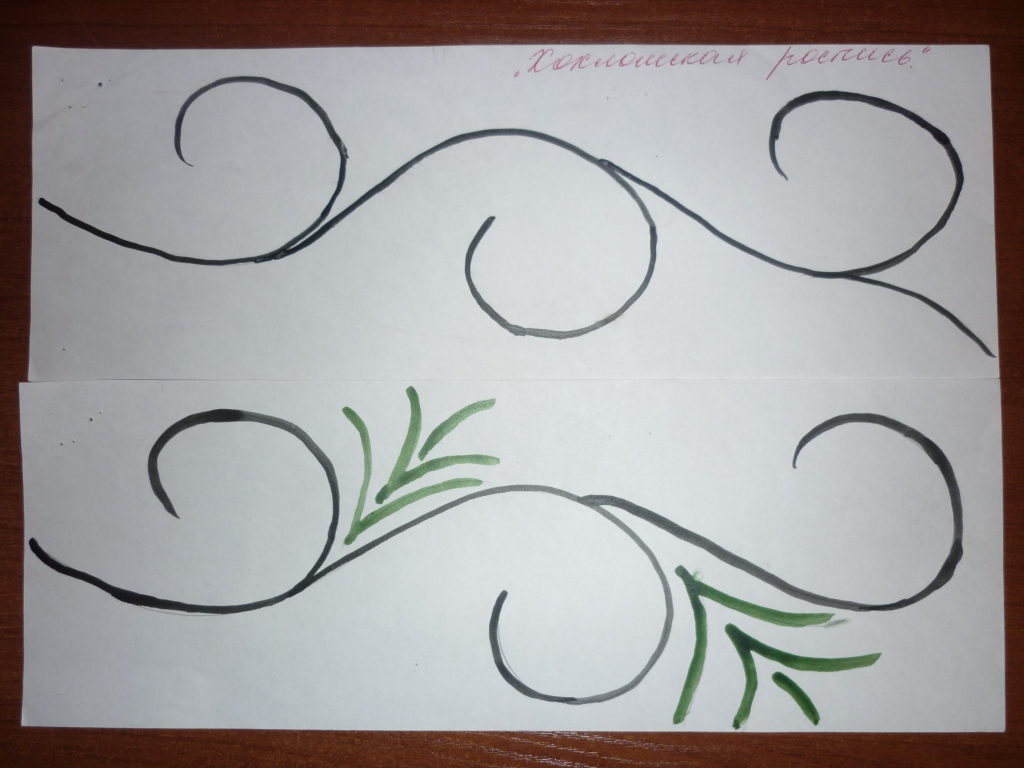 Зачитывание стихотворения.     ХОХЛОМА Хохлома, хохлома Краше нет нигде тебя.Золотые листики,Жёлтые цветы.Наливные ягодки- Доброта земли.Хохлома, хохлома Мастерам в сердца дана.Есть и сказка,Есть и быль.Золотая в чашке пыль. Завиточек золотой Распишу я хохломой. Здесь цветок,Здесь листок,Здесь мудреный завиток. Краска черная блестит, Красна, ягодка горит. Чашку в руки возьмешь. И от радости замрешь.Предложить нарисовать узор на чаше, уточнить последовательность работы.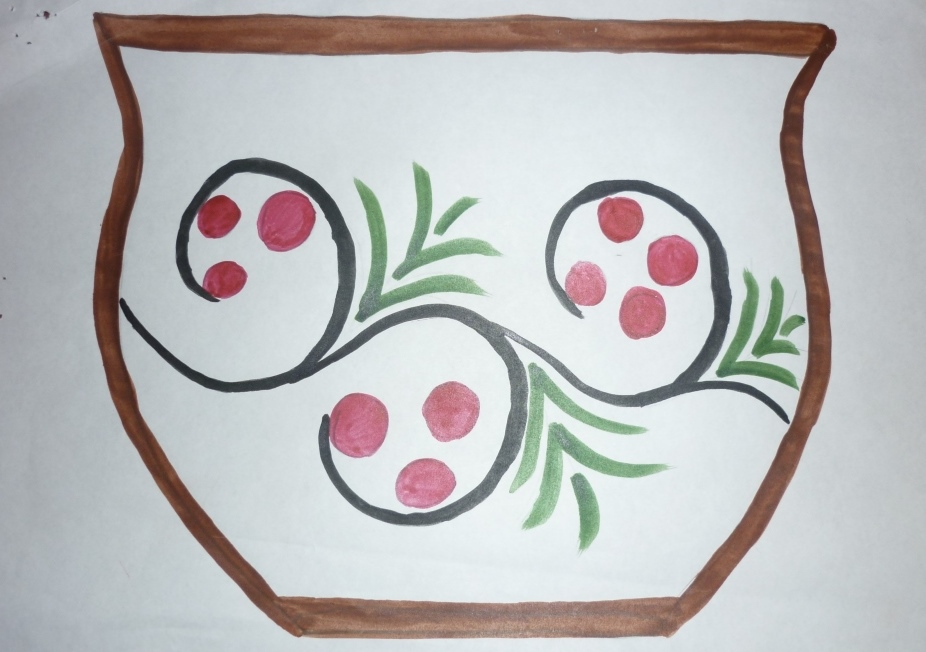 Работа детей, помощь воспитателя. (Звучит тихая музыка).Физкультминутка. Игра «Белочка». (Звучит ритмичная музыка).Взрослый рассказывает стихотворение «Белочка», сопровождая движениями. Ребенок повторяет движения и слова за взрослым. Правая рука (напеваем слова стихотворения)Белка ехала в тележке,«крутим» кулачками Белка щелкала орешки. проводим по кончикам пальцевРаз,большой палец Два,указательный палец Три, средний палец Четыре,безымянный  палецПять.Поиграем мы опять.растираем ладошки до теплаЛевая рука (напеваем слова стихотворения)Белка ехала в тележке,«крутим» кулачками Потеряла все орешки. проводим по кончикам пальцевРаз,большой палец Два,Указательный  палец Три, средний палец Четыре, безымянный палецПять.Научились мы считать.растираем ладошки до теплаВыставка работ, оценка работ детьми.Итог.